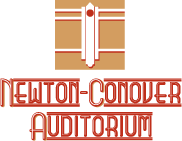 NEWTON-CONOVER AUDITORIUM AUTHORITYRESERVATION FORM AND PROCEDURESPO Box 1354 / 60 West 6th StreetNewton NC 28658828-464-8100Email: director.ncaud@gmail.comName of Group or Organization: _______________________________________________________________________________Title of Event (to be used in promotion):  _____________________________________________________________________Mailing Address: ________________________________________	Contact Person: __________________________________________________________________________________________	Phone: ____________________________________________________________________________________________________	Cell:  __________________________________________							Email: _________________________________________Type of event/meeting/activity: ______________________________________________________________________________Describe any additional details about the event: ____________________________________________________________________________________________________________________________________________________________________________________________________________________________________________________________Areas requested:         Theatre	Gallery	      Classroom 1	          Classroom 2       Other___________________________Is this a public or private event?   ________Public	__________PrivateAdmission/Ticket Price(s)_____________________________________________________________________________________Are you a 501-C-3 Non-Profit?  Y____  N______.  If “yes,” please include a copy of your non-profit paperwork.Date(s) of event: ________________________________________ (only list the date or dates that the public will attend.)Doors open to the public at: ___________________________________________________________________________________________ (if multiple dates and times list all door times).Start time of event: _____________  End time: _____________(If multiple event times, please list below:______________________________________________________________________________________________________________________________Move-in time(s): ________________________________________________________________________________________________________(If multiple days, list all days and move in times.)  _______________________________________________________________________________________________________________________________________________________________________________________________Move-out time:   From _____________ to _____________(This should be the time you leave the building, not stop the performance, rehearsal, etc.)Number of participants in your group? __________Expected audience attendance?_______________________Will you sell concessions? Y_____    N____    Will you serve/sell alcohol? Y____   N______(Concessions sales require a housekeeping charge and alcohol sales require an ABC permit.)NCAA technical equipment needed: Light board ____   Sound board____  Video ____ Follow Spots ____ (Video projector and follow spots are subject to additional charges.)RESERVATION FORM must be completed and approved by the Executive Director of the Newton-Conover Auditorium Authority (NCAA) or a designee.  The Reservation Form must be filled out completely.        Upon approval of the reservation request, a Reservation / Damage Deposit of $100.00 is required when reservations are made.  (Check or money order made payable to NCAA and mailed to PO Box 1354, Newton NC 28658)  This deposit secures the reservation and serves as an unusual damage and clean-up deposit.  The $100.00 Reservation/Damage Deposit shall be deposited into the account of the Newton-Conover Auditorium Authority (NCAA).  This deposit shall be returned to the renting party within thirty (30) days after the scheduled event if no damage that arose from the client’s negligent act or willful misconduct, excessive clean-up results in the use of the facility or overtime in the facility past the agreed ending time. It may also be applied to any balance owed for overtime, excessive clean-up, damage, etc. after the event date.  Reservations will not be held without a deposit.A fee shall be required on all returned checks as allowed by N.C. G.S.  25-3-506 in the amount that the NCAA banking institution charges the NCAA account.In order to qualify for non-profit rates, non-profit users/clients must submit a copy of their organization’s 501 (c) (3) tax exemption letter upon return of this completed application.The Newton-Conover Auditorium Authority (NCAA) operates on a first come first serve basis.  It is recommended that you have an alternative date/s selected for your event.No reservation will be made automatically on a repetitive basis.  A new request and reservation form must be submitted for each use.Rental fees include utilities, normal maintenance and use of equipment such as chairs, tables (5’ round, 6’ banquet).  Any additional equipment is the responsibility of the Client and must be approved by the Executive Director of NCAA before it is brought into the facility.  All properties and equipment used which are provided by NCAA must be returned in working condition.  The Client will be responsible for the replacement/repair cost of properties or equipment damaged due to the meeting or event.        The Newton-Conover Auditorium is equipped with some common technical properties.  However, the NCAA is not responsible for providing set and prop items of any sort for your production.  This includes risers, screens, projectors, VCRs, video cameras, and any other such audio-visual equipment that your production might require.  A list of technical and facility equipment is available upon request.  The Client may not bring properties, decorations and other set-up before the event date.  NCAA will not provide storage of Client’s properties before or after the event, unless approved by Executive Director.This is a SMOKE FREE FACILITY.  The use of tobacco products in any form is prohibited.  This includes e-cigarettes.Games of chance are prohibited.  This does not apply to the awarding of prizes when there is no charge for participation.  Animals of any kind are prohibited except service animals and those used in public demonstrations as approved by the Executive Director.Weapons of all kinds are prohibited except law enforcement officers in execution of their duties as approved by the Executive Director.No food or drink is allowed in the auditorium, on stage, in the house, or in the control booths.  Performers may have food and drink in the backstage hall and dressing rooms.  ABSOLUTELY NO FOOD OR DRINKS ON STAGE.  Food and drink are allowed on the stage only if they serve as props for a production.  The Executive Director must approve this use.The rental of the Auditorium includes use of the stage lighting, the sound equipment, and accessories of the lighting and sound systems.  In some cases, for set-up or rehearsal purposes, the use of the light and sound systems may be limited.The Client must provide ushers or “ticket-takers” to monitor the auditorium entrances for their event.  NCAA does not provide ushers and without ushers there may be a risk of patrons entering the auditorium without paying.  With the balcony open: There are 5 entrances to the auditorium; 3 entrances with the balcony closed. It is recommended to have a minimum of 3 ushers and 5 ticket takers/monitors for auditorium entrances.If you are using the facility for rehearsal, you may be restricted from some areas of the facility depending on the scheduling of other activity and functions in other areas of the facility concurrent with your rehearsal.    Hallways and aisles must be clear at all times.For cast, crew and production staff, the building can be accessed by the back entrance loading dock. This is where scenery props and similar items can be unloaded and loaded into and out of the building. The back gate will be opened allowing parking behind the building near the loading dock for cast and crew.Use of studio/classroom rooms will be identified as such in the contract. These rooms will not be used for any other purpose other than that which is outlined in a separate contract specifically for Studio/Class Room rentals.  There may be an additional charge for their use. If the Client is using a studio/classroom, that activity may have restricted access to some other areas of the facility depending on the scheduling of other activities and functions in other areas of the venue concurrent with the Client’s activity.__________________________________________________		_________________Client Signature								Date